Kent, Surrey and Sussex Primary Care
Triggered Quality Assessment (TQA) Form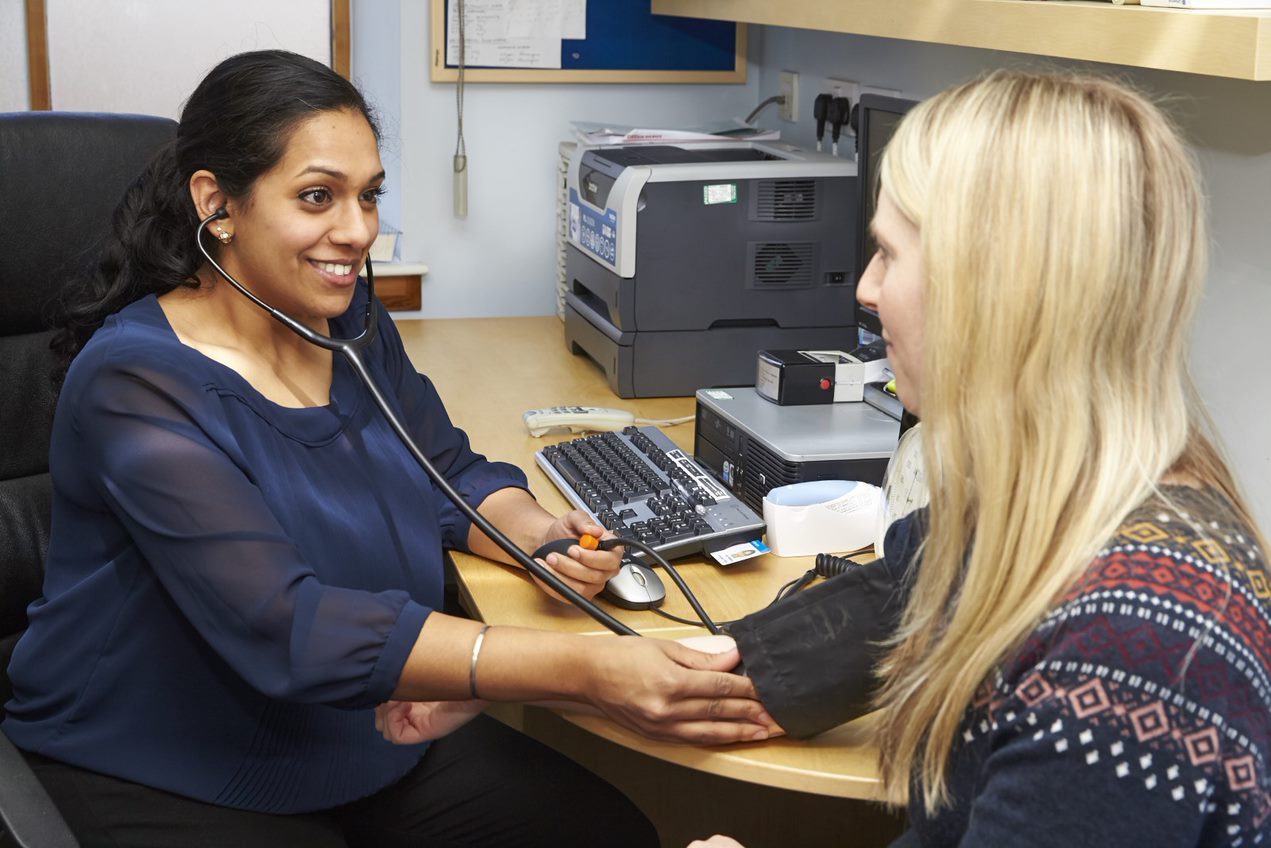 Triangulation with Relevant Parties (e.g. learners, regulatory body, HEI)Please complete one line per discussionTQA Lead SummaryNext StepsFollow up Mandatory Requirements, Recommendations and ActionsThe completed TQA form must be emailed to primarycare.kssquality@hee.nhs.uk no less than 5 working days before the Primary Care Operations meeting, with the acronym ‘TQA’ in the subject line. This form should not be sent to any named email addresses or filed directly to SharePoint. For Completion by Quality Lead for Primary Care after Primary Care Department Operations MeetingMeeting Details Meeting Details Date of meetingOrganisation Data Service codeName of organisation (e.g. name of practice)Organisation address Name and registration number of Supervisor (if relevant to concern)Primary Care NetworkLocality Training HubTraining programme/sWhat Learner types are there in the Clinical Learning Environment (including employed learners e.g. apprentices)?Background to meeting (including the trigger for the quality assessment)TQA team(including, attendees from PCD and PCN if appropriate) Attendees from the OrganisationSummary of discussionsSummary of DiscussionSummary of ConcernsISF Rating (please consult the ISF guidance)ConclusionMandatory RequirementsBy Whom?By When?RecommendationsBy Whom?By When?ActionsBy Whom?By When?Signed:Date:Date discussed at PC Ops:Outcome from meeting: